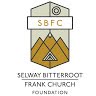 2023 VOLUNTEER PACKER REIMBURSEMENT FORM Thank you for partnering with SBFC to provide wilderness stewardship! Because SBFC is a non-profit organization supported by grants and donations, you have the option to be recognized for your volunteerism in one of three ways: SBFC can reimburse packing expenses per the rates in the chart below, or you may choose to have SBFC provide a donation letter documenting the value of your services for tax purposes, or a combination of both. Please indicate your preference in this form.Project Name: Packer Name:Email:  								Phone:	Mailing Address: Your donation and your volunteer work directly support SBFC wilderness stewardship work!THANK YOU FOR VOLUNTEERING!Volunteer Signature:  		                                       	       Date:Please send completed form to:  SBFC, PO Box 1886, Boise ID, 83701 Questions? Please contact Krissy Ferriter, Volunteer Program Manager at 406-351-0041or volunteer@selwaybitterroot.orgwww.selwaybitterroot.orgDay & DateMiles Driven Without Trailer(Federal rate of $0.655 per mile)Miles Driven With Stock Trailer($1.00 per mile)Subsistence(28.00 per day)(when food is not provided)OtherTotal DueTotals$ You may donate all or part of your reimbursement to SBFC.You may donate all or part of your reimbursement to SBFC.You may donate all or part of your reimbursement to SBFC.You may donate all or part of your reimbursement to SBFC.You may donate all or part of your reimbursement to SBFC.Total Donated: $